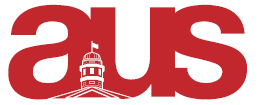 Report of Canadian Studies Association of Undergraduate Students, AUS Council January 25th In December the Executive met to plan the schedule and deadlines for our journal  – Canadian Content. VP Communications has sent out a listserv inviting students to subject their works and she also reached out to other departments related to Canadian Studies to include a blurb on their listservs regarding our journal call out for submissions. We have received a nice variety of submissions so far. Written works (academic or creative) as well as photography that relates to the study of Canada will be accepted until February 1st. After the deadline closes editors will choose which submissions will be published and work with authors on final edited versions of each paper.Our first meeting is this week to discuss our events for this semester, which include our Journal Launch and Research Brunch. Next Meeting: January 24, 2017, MISC Reading RoomRespectfully Submitted,Hanna JevneVP Finance, CSAUS 